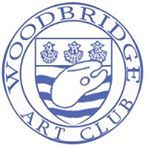 Membership ApplicationPlease complete in BLOCK capitalsDate................... I, .........................................................................................................................., wish to become a member of the Woodbridge Art Club.I am interested in participating in the group activity/ies below: (Please tick any/all of the interest group(s) that apply)Painting                    Pottery                   Lace-making  		    Photography  PLEASE NOTE: pottery vacancies are limited and therefore we suggest that some previous experience is necessary (NB there is currently a waiting list for the pottery group)Address:................................................................................................................................Postcode: .......................... Telephone: ....................................................…….        Mobile:...........................................Email: ...........................................................Membership of any art societies  ..............................................................……...Fees:Annual subscription = £65 due 1st of April or £32.50 for those joining from October to December)All club-members are asked to participate in staffing the Summer & Autumn weekend exhibitions on at least 2 occasions during the year. Please tick the box to confirm that you consent to the club's data protection policy which includes sharing the electronic membership database with Committee Members and non-electronic details other members of the club as part of our policy to encourage contact between members. Your data will not be disclosed to any 3rd parties. 